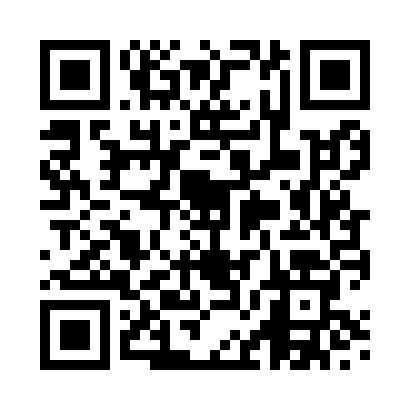 Prayer times for Herne Bay, Kent, UKMon 1 Jul 2024 - Wed 31 Jul 2024High Latitude Method: Angle Based RulePrayer Calculation Method: Islamic Society of North AmericaAsar Calculation Method: HanafiPrayer times provided by https://www.salahtimes.comDateDayFajrSunriseDhuhrAsrMaghribIsha1Mon2:524:4412:596:359:1511:072Tue2:524:441:006:359:1511:073Wed2:524:451:006:359:1411:074Thu2:534:461:006:359:1411:075Fri2:534:471:006:359:1311:076Sat2:544:481:006:349:1311:067Sun2:544:491:016:349:1211:068Mon2:554:501:016:349:1111:069Tue2:564:511:016:349:1111:0610Wed2:564:521:016:339:1011:0511Thu2:574:531:016:339:0911:0512Fri2:574:541:016:339:0811:0513Sat2:584:551:016:329:0711:0414Sun2:594:561:016:329:0611:0415Mon2:594:571:026:319:0511:0316Tue3:004:581:026:319:0411:0317Wed3:015:001:026:309:0311:0218Thu3:015:011:026:299:0211:0219Fri3:025:021:026:299:0111:0120Sat3:035:031:026:289:0011:0121Sun3:035:051:026:288:5811:0022Mon3:045:061:026:278:5710:5923Tue3:055:071:026:268:5610:5924Wed3:055:091:026:258:5410:5825Thu3:065:101:026:248:5310:5726Fri3:075:121:026:248:5210:5727Sat3:075:131:026:238:5010:5628Sun3:085:151:026:228:4910:5529Mon3:095:161:026:218:4710:5430Tue3:095:171:026:208:4610:5431Wed3:115:191:026:198:4410:51